INCLUSOESCURSIONE IN RIB A SALTSTRAUMEN ESCURSIONE CACCIA ALL’AURORA BOREALE DI 4HESCURSIONE REINDEER AND SAMI EXPERIENCE CON LIGHT LUNCH INCLUSO	Mondo	AVVENTURA E CULTURA A BODØBODØDICEMBRE 2024 - MARZO 20254 GIORNI | 3 NOTTISupplemento Singola 150 € |Supplemento Notte Extra 110 € p.p. Riduzione 3° Letto Adulto 50 € | RIduzione 2-12 anni n.c. 120 € p.p.LA QUOTA COMPRENDE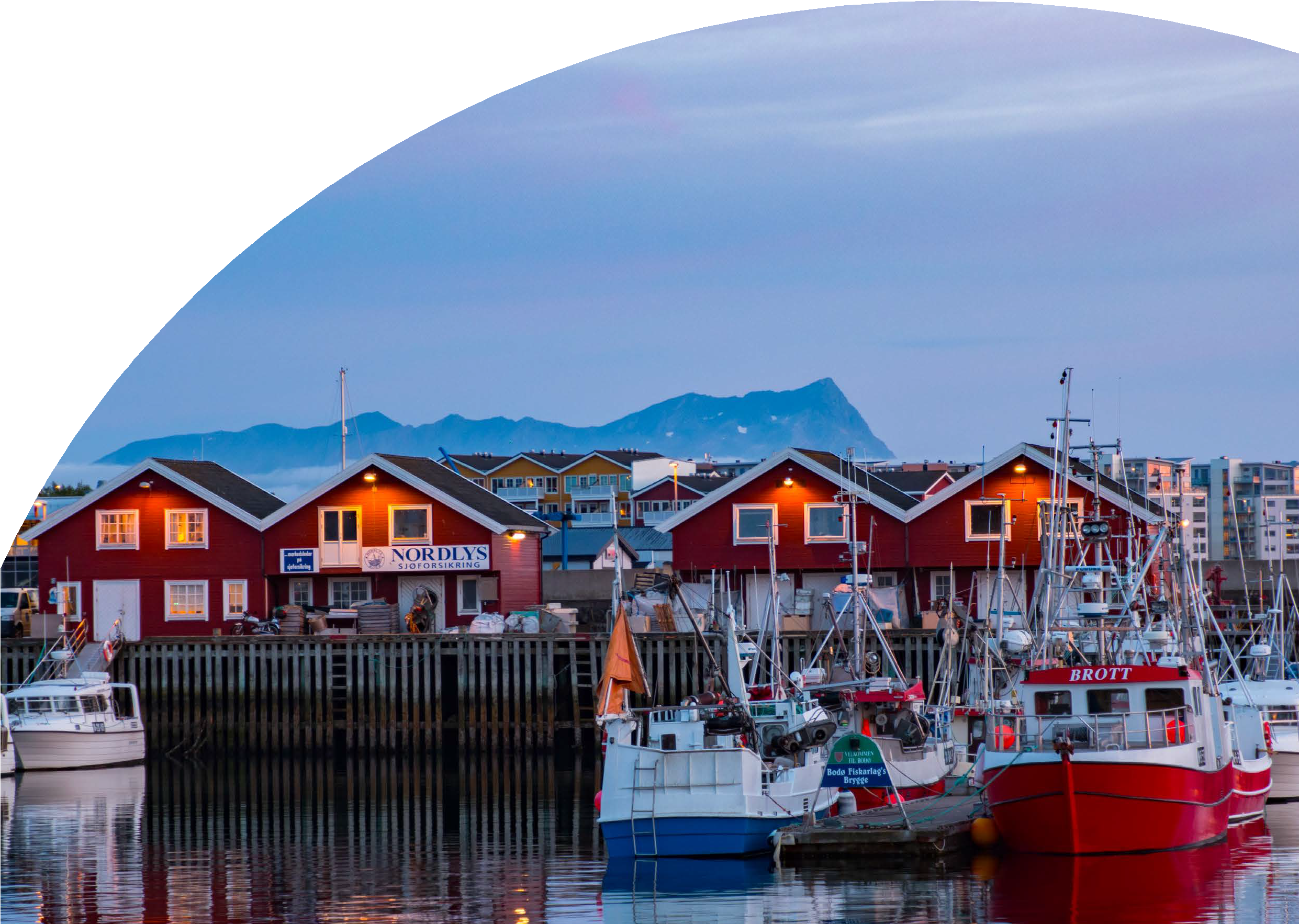 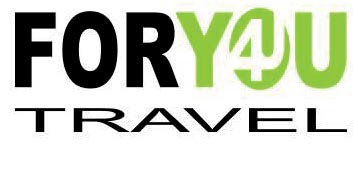 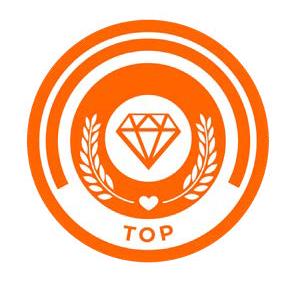 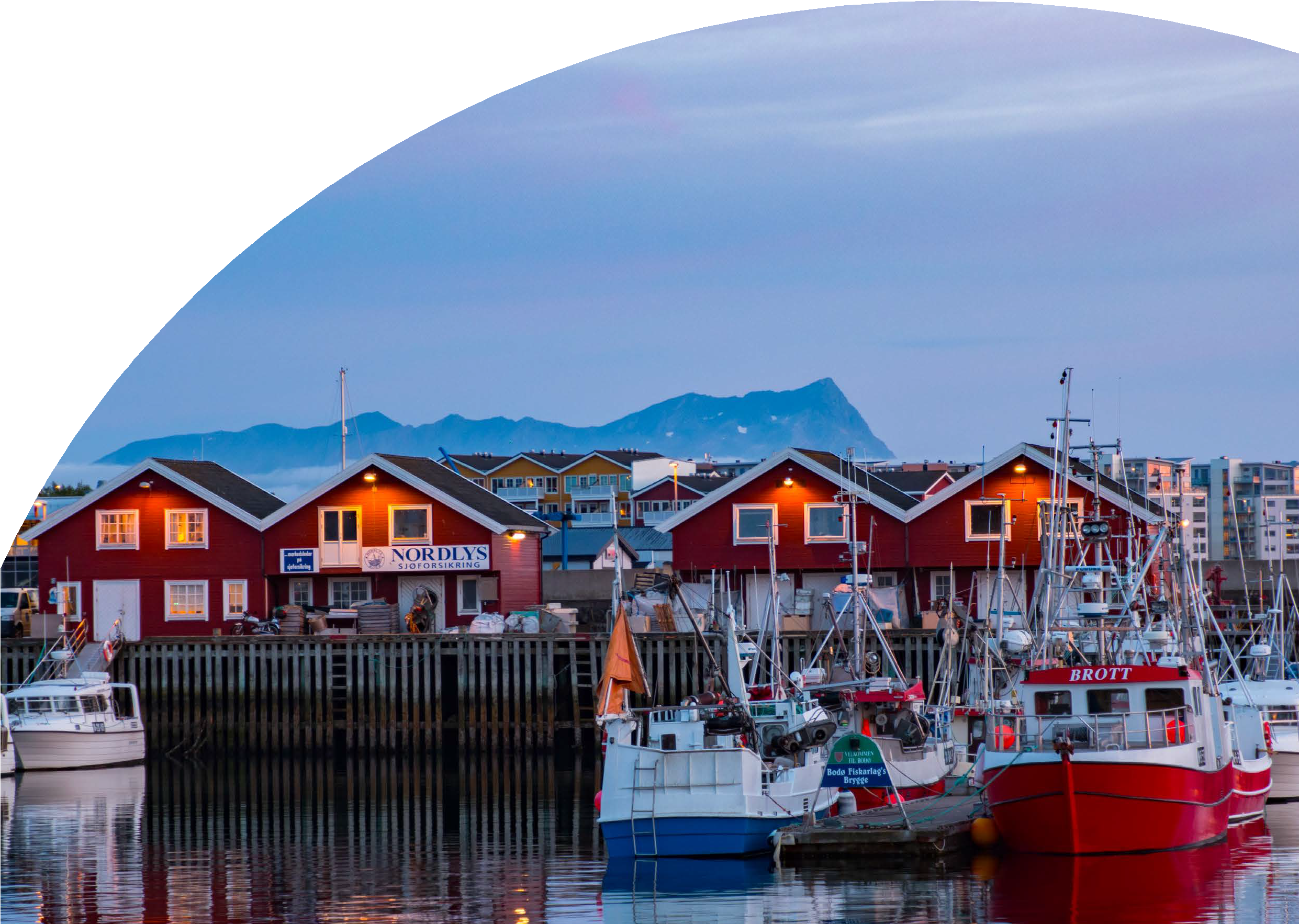 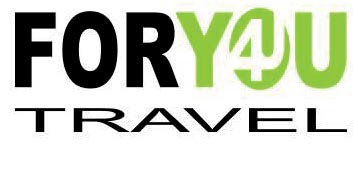 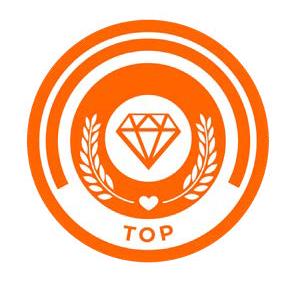 Volo dall’Italia3 notti nell’hotel menzionato con trattamento di pernottamento e prima colazioneAccompagnatore di lingua italiana nei giorni 2 e 3Escursione in RIB a Saltstraumen con transfer in bus privatoPranzo “età della pietra” a 2 portateEscursione Caccia all’aurora boreale di 4hEscursione Reindeer and Sami Experience con light lunch incluso.LA QUOTA NON COMPRENDETasse aeroportuali 199€ soggette a variazioneAssicurazione medico bagaglio annullamento obbligatoria 45€Eventuale tassa di soggiornoEventuale adeguamento carburante e/o valutarioTutto quanto non espressamente indicato ne la quota comprende.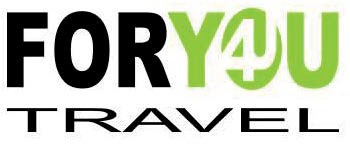 AVVENTURA E CULTURA A BODØ BODØPROGRAMMA DI VIAGGIOGiorno 1Partenza con volo dall’Italia ed arrivo all’aeroporto di Bodø. Trasferimento individuale in hotel: l’aeroporto si trova a 5 minuti di bus/taxi dal centro città. Pernottamento.Giorno 2Prima colazione in hotel. Incontro con il vostro accompagnatore e partenza per un’emozionante escursione in mare con gommone RIB. Forze imponenti entrano in gioco tra i due fiordi Saltenfjorden e Skjerstadfjorden, appena fuori Bodø, e quando le correnti si invertono nello stretto passaggio tra i fiordi, si crea lo spettacolare mulinello di Saltstraumen, chiamato anche maelstrom nella letteratura. L’escursione in RIB boat è il modo migliore per vedere questo fenomeno naturale che attira viaggiatori da tutto il mondo, oltre agli spettacolari paesaggi artici, sarà possibile ammirare – con un pò di fortuna – alcuni esemplari di aquile di mare.Proseguimento per un pranzo davvero speciale presso il lungomare di Tuvsjyen dove verrete accolti dai padroni di casa che riporteranno in vita la cultura locale attraverso eventi con cibo e racconti attorno al fuoco in una grande casa dell’età della pietra. Gli scavi archeologici hanno dimostrato insediamenti in questa zona risalenti a più di 10.000 anni fa, fino all’ultima era glaciale. Il cibo è preparato con tecniche antiche, con rocce roventi sistemate in una piccola fossa accanto al fuoco all’interno della torba. Si tratta di un’esperienza gastronomica arricchita da molti contenuti storici e culturali. Rientro a Bodø. Pomeriggio libero. In serata è prevista una caccia all’aurora boreale. In base alle previsioni della serata la vostra guida deciderà in accordo con l’autista in che direzione muoversi; le condizioni meteo in questa zona possono variare incredibilmente in ogni momento (non ci si deve stupire di passare da una tormenta di neve ad un cielo sereno e stellato nell’arco di 5 minuti): l’obiettivo sarà trovare una zona con poche nuvole per offrire le maggiori possibilità di vedere l’aurora. Rientro in hotel nella tarda serata. Pernottamento.Giorno 3Prima colazione in hotel. Trasferimento presso la fattoria di renne. La mattinata sarà dedicata alla storia e alla cultura dei Sami; ci sarà la possibilità di dare da mangiare alle bellissime renne e mentre si gode di uno straordinario incontro ravvicinato con i questi animali addomesticati, ognuno con la sua storia unica. Per completare l’esperienza dopo aver incontrato le renne, un pasto tipico verrà servito in un guksi (una tradizionale tazza di legno Sami) attorno al fuoco mentre ascolterete racconti e soprattutto i canti tipici dei Sami, gli joik. Rientro a Bodø e pomeriggio libero per visitare i musei locali, per shopping o per ulteriori attività. Pernottamento.Giorno 4Prima colazione in hotel. Trasferimento individuale in aeroporto: l’aeroporto si trova a 5 minuti di bus/taxi dal centro città. Volo di rientro per l’italia. Arrivo e fine dei servizi.*** l’ordine delle visite potrà essere cambiato per esigenze organizzative senza modificare i contenuti del programmaHotel Previsti o Similari:THON NORDLYS 3*